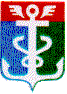 РОССИЙСКАЯ ФЕДЕРАЦИЯПРИМОРСКИЙ КРАЙ
ДУМА НАХОДКИНСКОГО ГОРОДСКОГО ОКРУГАРЕШЕНИЕ27.12.2019                                                                                                             № 540-НПА О внесении изменений в Положение о содержании мест захоронения на территории Находкинского городского округа1. Внести в Положение о содержании мест захоронения на территории Находкинского городского округа, утвержденное решением Думы Находкинского городского округа от 20.09.2005 № 485, (Находкинский рабочий, 2005, 25 октября, № 158-159; 2007, 1 ноября, № 173-174; 2010, 9 июля, № 107; 2016, 30 декабря, № 34; 2018, 27 марта, № 40; 2018, 17 июля № 98; 2019, 26 марта, № 41) следующие изменения:1) в статье 3:пункт 4 изложить в следующей редакции:«4) определение порядка регистрации захоронений, выдачи разрешений на семейное (родовое) захоронение и предоставления земельных участков для таких захоронений, ведения книги учета захоронений.»;2) в статье 4:часть 2 изложить в следующей редакции:«2. Каждое захоронение регистрируется специализированной службой по вопросам похоронного дела (далее - специализированная служба).»;часть 5 изложить в следующей редакции:«5. Разрешается семейное (родовое) захоронение при наличии свободного места, по письменному заявлению граждан, на которых зарегистрированы могилы на выделенном земельном участке.Земельный участок для создания семейных (родовых) захоронений предоставляется бесплатно. Его размер определяется в соответствии с заявлением гражданина, но не может превышать 15 квадратных метров, с учетом площади, указанной в части 4 настоящей статьи.»;часть 7 признать утратившей силу;часть 8 изложить в следующей редакции:«8. При погребении на каждом надмогильном холме устанавливается надгробное сооружение с нанесенными на него фамилией, именем, отчеством (при наличии) умершего, датой рождения, смерти, либо регистрационным номером неизвестного умершего лица, выданного органами ЗАГС.»;часть 9 изложить в следующей редакции:«9. Установленные надгробные сооружения регистрируется специализированной службой в книге регистрации надгробий.»;часть 12 изложить в следующей редакции:«12. Установка надгробных сооружений не на месте захоронения запрещается.».3) в статье 6:пункт 2 изложить в следующей редакции:«2) осуществление мероприятий в рамках гарантированного перечня услуг по погребению;»;пункты 3, 4, 10 признать утратившими силу; 4) часть 3 статьи 7 признать утратившей силу. 2. Настоящее решение вступает в силу со дня его официального опубликования.     Глава Находкинского городского округа                                                        Б.И. Гладких27 декабря 2019 года№ 540-НПА